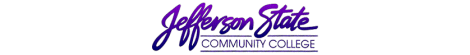 Goal Progress ReportGoal Progress ReportProgram:Veterinary TechnologyReport period:Report period:2019-20202019-2020What has your unit accomplished from the goals you proposed in the first year of your most recent Strategic Plan? What has your unit accomplished from the goals you proposed in the first year of your most recent Strategic Plan? What has your unit accomplished from the goals you proposed in the first year of your most recent Strategic Plan? What has your unit accomplished from the goals you proposed in the first year of your most recent Strategic Plan? GoalsRequest & Justification/ResourcesGoal ProgressStrategies Implemented & Follow-upGoal 1: Attract, recruit and retain qualified full-time and part-time faculty and staff to meet the needs of the program.  Hire qualified full-time and part-time faculty/staff as needed to meet program demands.Retain current full-time faculty and staff.Hire an additional L19 Clinical Education/Laboratory Assistant (CE/LA) to meet all standards required of Student Clinical Sites located throughout the state of Alabama.Goal in progress.  The current L19 CE/LA, Guyanne Harris is retiring at the end of the Spring 2019-2020 semester.  A replacement will need to be hired to fill the position.Goal MetRetention of all full-time faculty and staffGoal not met.An additional L19 Clinical Education/Laboratory Assistant (CE/LA) was not hired.  An L19 CE/LA has not been hired at this time.  The program would like to change this position from an L19 to an H25-29.The process for making this request has been started. A Request for Personnel Form and Justification for the request has been submitted.The current full-time faculty have all taught for eight or more years in the Vet Tech Program and report that they are Satisfied to Very Satisfied with their career as an instructor at Jeff State.A short Faculty Job Satisfaction Survey is administered annually.The survey includes questions relevant to overall job satisfaction.Currently, the program has started the process for requesting a new position of an H25-29 CE/LA instead of hiring two L19 CE/LA positionsGoal 2: First –time examinees (graduates of the program) will have a passage rate equal to or greater than that of the national average on the Veterinary Technology National ExamNo additional resources were requested to meet this goal  No additional resources were requested to achieve this goal1.  Goal MetThe goal to achieve a passage rate equal to or greater than that of the national average on the VTNE was met during the 2019-2020 testing cycle. Review of the VTNE Scores for 2019-2020 First Time Candidates are as follow:Jeff State VTNE 2019-2020 Results:Number of 1st time JSCC Graduates taking VTNE:  15JSCC Pass Rate:93.3%Total 1st time  Graduates taking VTNE Nationally: 5,117National Pass Rate:75 %The faculty & staff continue to offer individual study sessions with Vet Tech students around the state and on campus per requests by students as well as graduates.Goal MetAll tests are currently proctored via HonorLock online proctoring funded by the college.  The passage rate for the VTNE is currently above the national average. The faculty, administration, and Veterinary Technology Advisory Committee continue to work diligently to maintain this goal.All courses are assessed with the help of VTNE subtest scores to develop and enrich current classes.  Faculty and staff continue to meet with students across the state whenever requested to have Board Review sessions.  The Faculty is available to all current students and graduates who wish to prepare and review for the VTNE.  The Jeff State SCNVTA Face Book page continues to promote student camaraderie and serves as a source for “real world” application of didactic materials.  All courses are continually being reviewed to encourage and challenge students as they prepare for the national boards.  All tests will continue to be  proctored online using the HonorLock Proctoring System.Proctoring will encourage academic integrity.Goal 3:  Maintain full accreditation status from the AVMA-CVTEA$1,800.00: Funding for Annual AVMA-CVTEA Accreditation Fee.  $ 8,000.00: Funding for a Portable Dental Prophylactic Unit to teach students required dental skills as required by the AVMA-CVTEA.  This will facilitate state of the art learning opportunities for students unable to achieve this skill within their clinical sites.   $ 8,000.00: Funding for necessary travel to all off-site student veterinary clinics each semester as required by the AVMA/CVTEA for evaluation of off-campus student clinical sites.  $ 2,589.40: Funding for the Program Director to attend the ALVMA/Georgia Veterinary Medical Association Annual Conference in Sandestin, Florida to meet and give a triannual report to the ALVMA Board of Directors as mandated by the AVMA-CVTEA.Goal MetAnnual AVMA-CVTEA Accreditation fee paid.Goal in progressAt this time, submission for bids for the Portable Dental Prophylactic Unit have been placed.  Goal in progressAll student clinical sites throughout the state were visited for evaluation for the Fall 2019-2020 and Spring 2019-2020 semestersAn additional visit to all student clinical sites will be performed during the 2019-2020 Summer Semester as required by the AVMA-CVTEA.   Goal Metthe Program Director attended the ALVMA/Georgia Veterinary Medical Association Annual Conference in Sandestin, Florida to meet and give a triannual report to the ALVMA Board of Directors as mandated by the AVMA-CVTEA.The faculty and staff will continue to meet or exceed all requirements for accreditation as mandated by the AVMA/CVTEA.The bidding process for a Portable Dental Unit has been started.See Goal 3, #1 under Strategies Implemented & Follow-upSee Goal 3, #1 under Strategies Implemented & Follow-upGoal 4:  Faculty and staff have access to resources sufficient to achieve course and program outcomes for students as required by “Accreditation Policies and Procedures of the AVMA Committee on Veterinary Technician Education and Activities (CVTEA) 2019” $ 5,657.00  for four laptop computers with docking stations necessary for the program faculty and staff ($1,414.25 x 4).$ 450.00 to host second  Veterinary Technology Advisory Board meeting scheduled for July 2020 No additional funding needed for April’s advisory meeting. The meeting was held via zoom.$1,100.00 for Large Animal and Avian Labs ($250.00 x 4 for Site fee and $100.00 for supplies for teaching essential nursing skills required by the AVMA-CVTEA)Goal MetFour laptop computers with docking stations were purchased for faculty and staff.  Goal in progressThe second Advisory Board meeting is scheduled for July of 2020.Goal in progressOne Large Animal and Avian Lab was held in the Fall of 2019.Additional Large Animal and Avian Labs scheduled for the Spring of 2020 have been postpone until the Summer of 2020 due to the COVID-19 pandemic.Supplies for the Large Animal and Avian Lab will be submitted prior to the labs to be held during the Summer 2020.Faculty and staff currently have access to all needed technology and resources sufficient to achieve course and program outcomes.  Two Advisory Board meetings will be held during the 2019-2020 academic year  as required by the AVMA-CVTEA,Student Labs are being held/scheduled as needed for students to achieve the nursing skills mandated by the AVME-CVTEA. Submission date: April 28, 2020Submission date: April 28, 2020Submitted by:  Jodi Turner-BlochSubmitted by:  Jodi Turner-Bloch